Тревожный ребенок.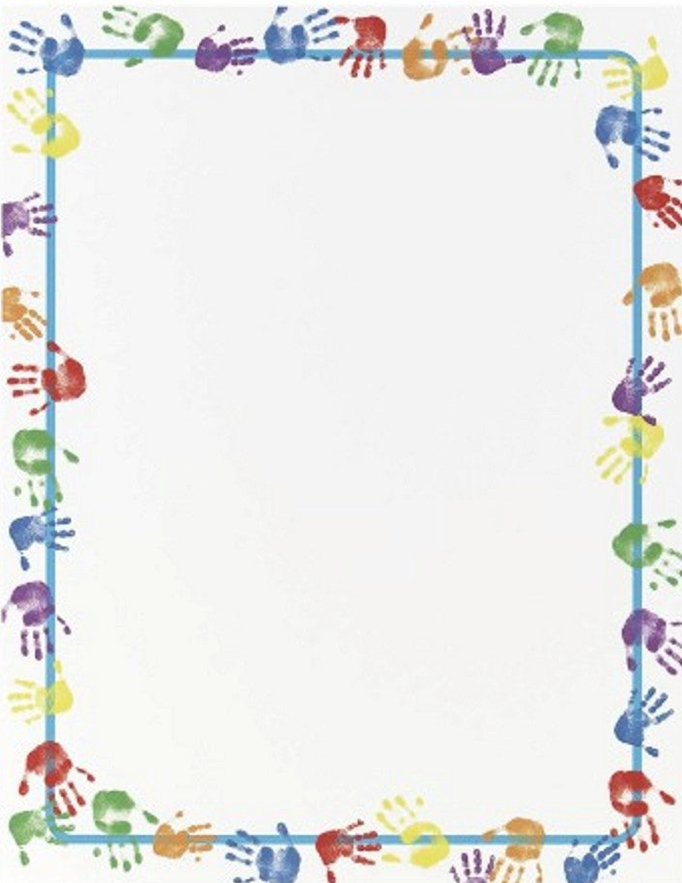 Беспокойство, страх, тревога – неотъемлемые эмоции нашей жизни. Но чрезмерная податливость к страхам может сильно ухудшать качество нашей жизни. Устойчивые страхи – это страхи с которыми не может справиться ни ребенок ни взрослый, они формируют нежелательные черты характера. Для того чтобы помочь ребенку избавиться от страхов необходимо понимать какую функцию он выполняет, как возникает и развивается, чего и почему боятся дети.Тревожность -  это психологическая особенность, которая заключается в повышенной склонности испытывать беспокойство в самых разных жизненных ситуациях, даже в тех, которые не предрасполагают к беспокойству.В основе тревожности лежит страх и тревога.Страх – нормальная реакция на реальную опасность. Тревога – предчувствие опасности (ожидание события которое сложно прогнозировать). Если тревога возникает часто, то она перерастает в тревожность.Чаще у детей проявляются внушаемые страхи. Их источник – окружающие взрослые, которые непроизвольно заражают ребенка страхом. «Не подходи – укусит», «Не беги – упадешь», «Не бери – обожжешься» - фразы не понятные ребенку, но он чувствует опасность и теряет уверенность в себе и своих действиях. Разговоры о смерти, пожарах, болезнях, убийствах помимо воли ребенка запечатлеваются в психике даже если разговоры об этом не с ребенком. Запугивание врачом, полицейским, волком, Бабайкой также наносят вред психике ребенка.Таким образом, основными причинами тревожного поведения являются:- конфликты между родителями;- подавленное, эмоционально неустойчивое состояние матери;- неадекватные требования к возможностям ребенка (не кричи, не бегай)- повышенная тревожность самих родителей;- непоследовательность при воспитании (наказали, а через 5 минут дали конфету, мама говорит нет, а бабушка да);- предъявление противоречивых требований (иди гулять, но не пачкайся);- чрезмерная эмоциональность родителей (крик на ребенка);-авторитарный стиль воспитания;- гиперсоциальность родителей (стремление родителей все делать правильно). Любите своего ребенка безусловно, чаще говорите ему о своей любви. Доверяйте своему ребенку, обсуждайте волнующие его темы, объясняйте все непонятное. И ваш малыш будет сильным и уверенным в себе!